       Муниципальное бюджетное  общеобразовательное  учреждение 
                  «Средняя общеобразовательная   казачья  школа» 
               с. Знаменка ,  Нерчинский район, Забайкальский крайДополнительный материал к методической разработке классного часа по профориентации          на тему: «Все профессии важны»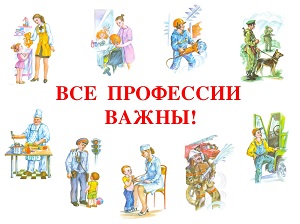                                                                                                          Составила:                                                                                Учитель музыки:                                                                          Трушина Светлана ЮрьевнаСценарий визитной карточки команды «Поколение NEXT»Звучит космическая музыка, под которую появляется летающая тарелка. Из – за тарелки  выходит команда в костюмах инопланетян.Капитан:Добрый день, мои друзьяЭто я! Без смущенья и наградВас приветствовать я рад!Привет вам верные друзья,Ведь нам без вас никак нельзя!Вы болейте все за нас!ВСЕ: Мы команда - высший класс!Поколение NEXT, вроде не слабаки.Даже если и есть среди нас чудаки.Наши мысли сегодня о будущем.Мы профессию выберем лучшуюПуть к успеху — здоровье нацииИз уроков цивилизации.1. Мы – ВСЕ: детство.2.Мы – ВСЕ: радость3.Мы – ВСЕ: свет4. Мы – ВСЕ: на уроках отличный ответ!5. Мы — поколение Next,6. Поколение самых лучших.С новым временем в ногу идущих.Эмблема: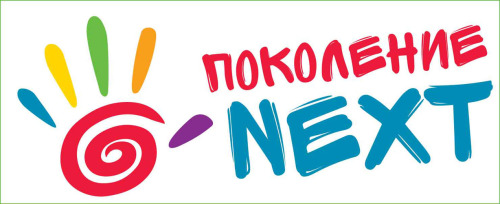 Девиз:В стремительном ритме Нового века самое главное – быть человеком!Приветствие соперникам: ВСЕ:Соперник наш, не позабудь:К победе очень труден путь. Что бы ни было, не плачь и не робей!Ты в дороге, значит будет все - окей!Сценарий визитной карточки команды «Альтернатива»Режиссёр: Микрофон включен? Раз-раз… так… камера на меня… крупный план… воттак… мы в эфире?Оператор: Да, в эфире!Р: Начали! Привет всем!О: Камера! Свет! Начали! Сюжет прост как три копейки! Фильм о ребятах мечтающих получить хорошую профессию, умные, озорные и очень заводные…да вы сейчас сами все увидите.О! Пардон! Время! Приготовиться к съемке! Все по местам!Хлопушка: Сцена первая « Знакомство» Кадр 1 дубль 32. (музыкальный фон – танец - театр)Рассаживайтесь, здравствуйте,Смотрите и участвуйте –Вам не придется унывать,В КВН пришли играть И сейчас будем себя презентоватьНаша команда: «Альтернатива»Девиз: Если мы идём вперёд – нас всегда победа ждёт.Наша альтернатива – реальная силаЭмблема: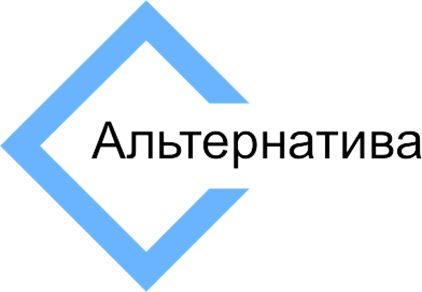 Приветствие соперникам:Хоть соперник ты нас больше,Но попробуй, обойди!Если только проиграем –Лучше к нам не заходи.Карточки команды «Альтернатива»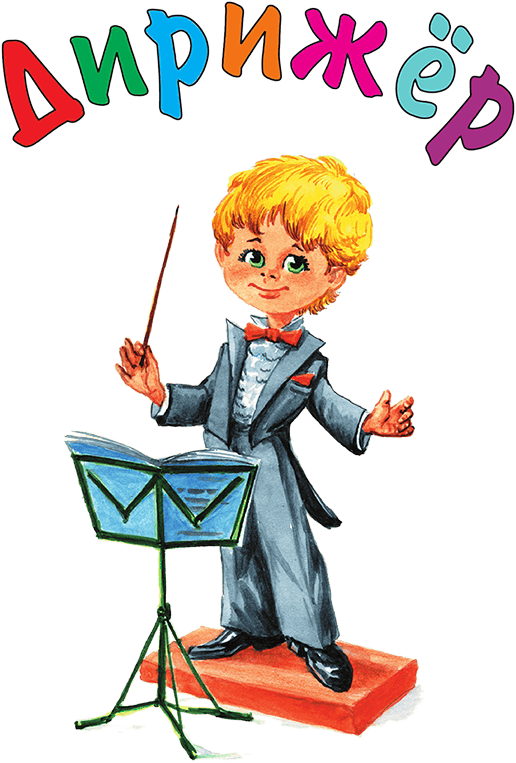 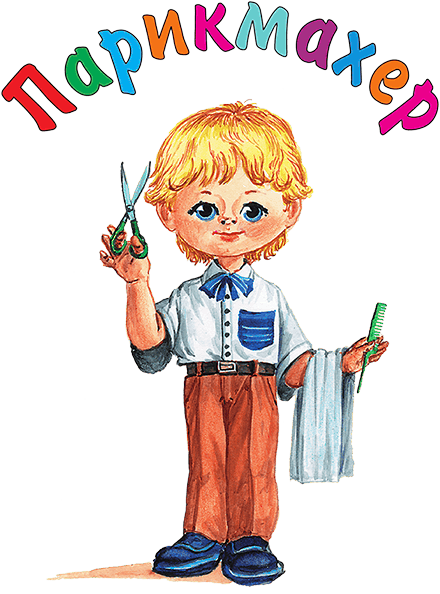 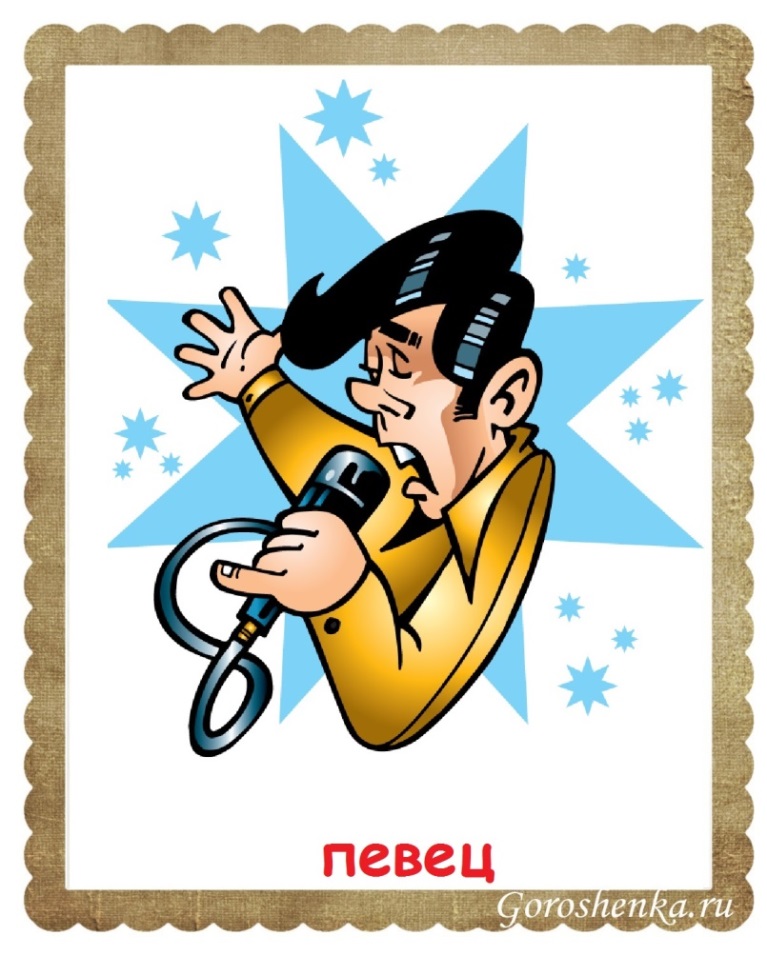 Карточки команды «Поколение NEXT»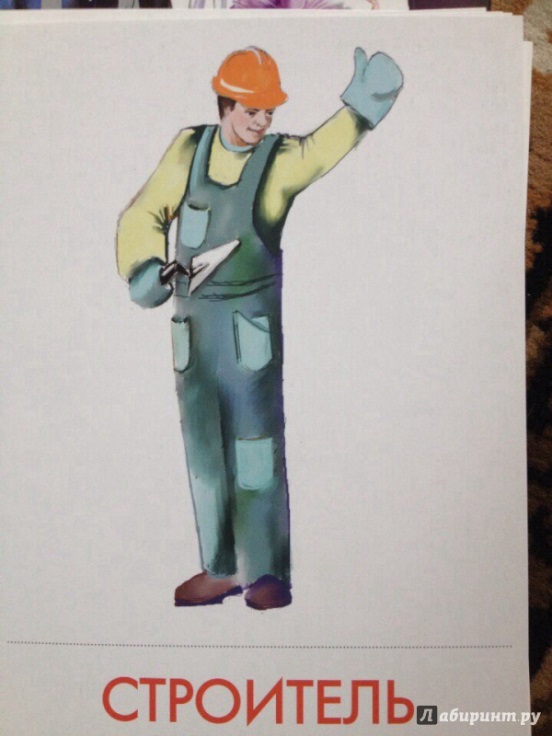 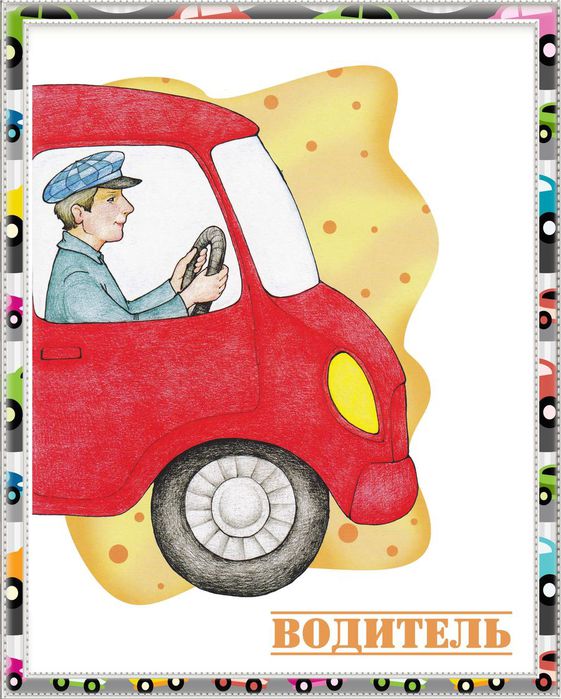 ШТУКАТУР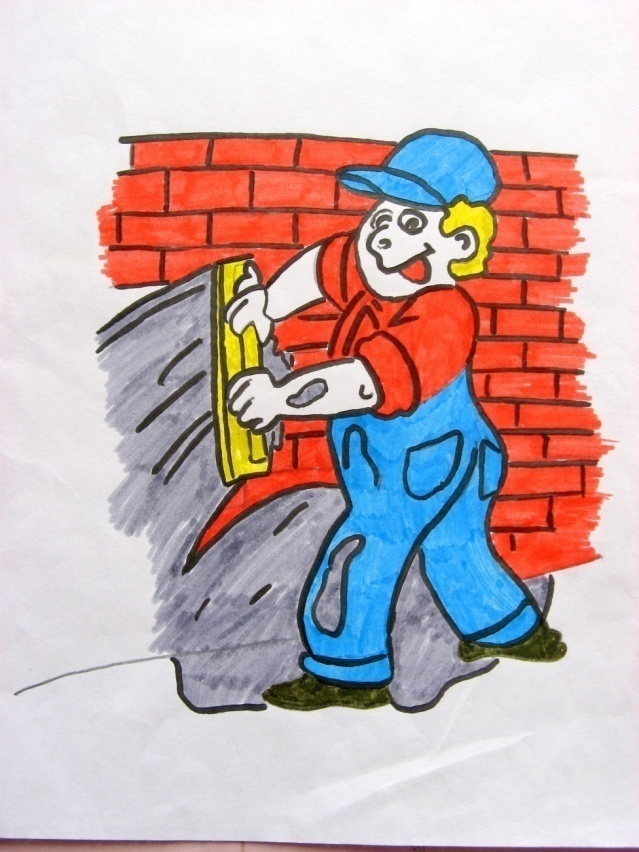 Ребусы  для команды  «Альтернатива»Угадай название профессииРешив ребус, ты узнаешь название профессии(Столяр)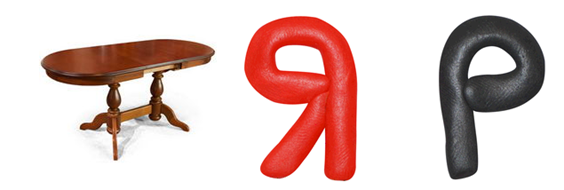 2.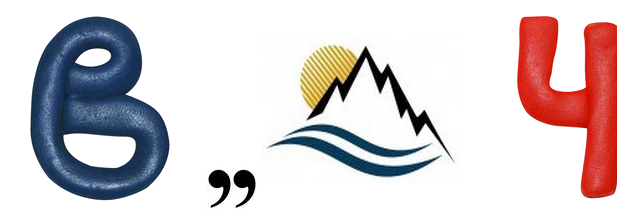 (Врач)Ребусы  для команды  «Поколение NEXT»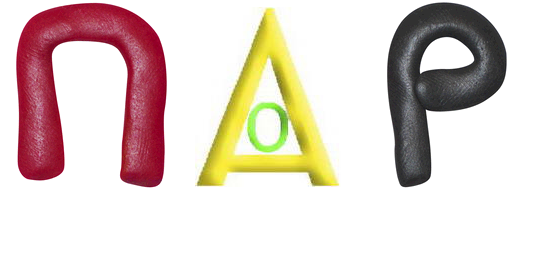 (Повар)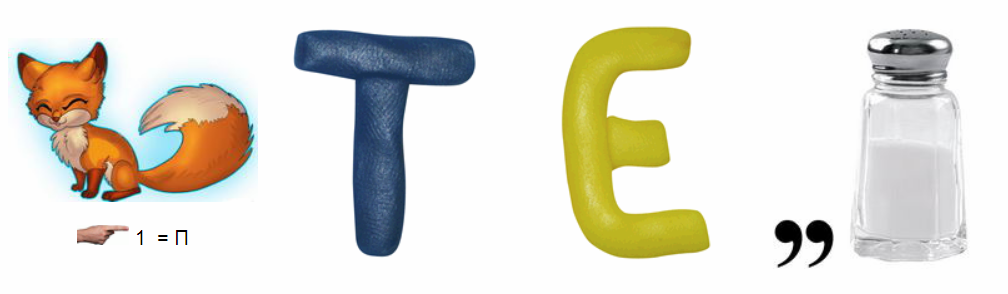 (Писатель)Команда «Поколение NEXT»Стихотворение «Парикмахер»Кто сегодня парикмахер?
Разрешите, буду я.
Я вам сделаю причёску,
Например, как у меня.

Перед зеркалом садитесь,
Я накидку завяжу
И, конечно, первым делом
Аккуратно причешу.

А теперь накрутим чёлку
На большие бигуди,
Заплетём косички сбоку,
Хвост завяжем позади.

Это всё закрепим лаком
Или гелем для волос,
Подведём помадой губки
И чуть-чуть припудрим нос.

Я всё сделала отлично,
Похвалите же меня.
Ведь теперь моя подружка
Стала лучше, чем была.Команда «Альтернатива» Песня «Марш пожарных»Когда огонь грозит бедой,По зову "ноль один"Спешим на помощь мы с тобой,Беду опередив.Храня и честь, и верностьСлужбе до конца -Пожарная охрана,Горячие сердца.Пожарная охрана,Горячие сердца.И вопреки молве смешнойНам некогда здесь спать.Горят леса, огонь стеной,Идём мы воевать.Храня и честь, и верностьСлужбе до конца -Пожарная охрана,Горячие сердца.Пожарная охрана,Горячие сердца.И вот домой усталый,Но счастливый наш маршрут.Ведь дома нас любимыеВолнуются и ждут.Храня и честь, и верностьСлужбе до конца -Пожарная охрана,Горячие сердца.Пожарная охрана,Горячие сердца.Мы сядем в праздник за столом,Наградами звеня.Поднимем тост за то, чтоб вновьНам выйти из огня.Храня и честь, и верностьСлужбе до конца -Пожарная охрана,Горячие сердца.Пожарная охрана,Горячие сердца.Источники: 1. Осовицкая Л. Е.Сценарий "КВН по космосу"https://infourok.ru/scenariy-kvn-po-kosmosu-1332290.html2. Картавцева И. Ю.Визитная карточка классаhttps://portalpedagoga.ru/servisy/publik/publ?id=89893. Альбом профессий для малышей детского садаhttp://baby-lera.blogspot.com/2016/11/blog-post_23.htmlКопирование материалов разрешено только с указанием активной ссылки на источник4. В. Шубин - Марш пожарныхhttp://pesenok.ru/3/V-Shubin/tekst-pesni-Marsh-pojarnyh Копирование любых материалов сайта допускается лишь при наличии активной обратной ссылки.Примечание-  МЕТОДИЧЕСКАЯ РАЗРАБОТКА